Londýn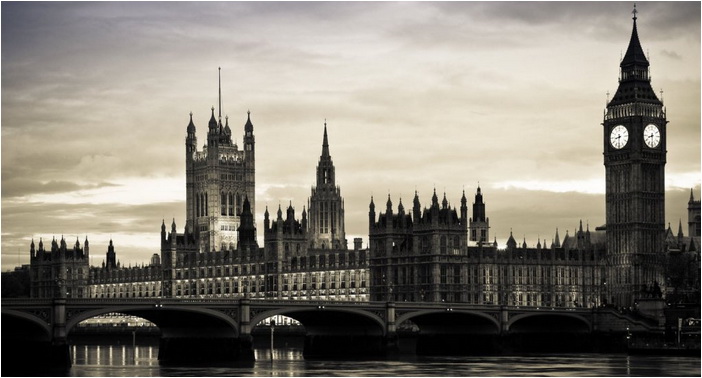 Srdečně zveme všechny rodiče, prarodiče a širokou veřejnost na promítání fotografií a povídání o  jazykovém pobytu našich žáků v Anglii.Kdy: Ve středu 7. října v 18.00 hod.Kde: V budově základní školy